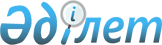 О проведении очередного заседания Комиссии таможенного союза
					
			Утративший силу
			
			
		
					Решение Комиссии таможенного союза от 26 ноября 2009 года № 129. Утратило силу решением Коллегии Евразийской экономической комиссии от 17 июля 2018 года № 112.
      Сноска. Утратило силу решением Коллегии Евразийской экономической комиссии от 17.07.2018 № 112 (вступает в силу по истечении 30 календарных дней с даты его официального опубликования).
      Комиссия таможенного союза решила:
      1. Провести очередное заседание Комиссии таможенного союза 27 ноября 2009 года в г. Минске.
      2. Принять за основу проект повестки дня одиннадцатого заседания Комиссии таможенного союза (прилагается).
      Члены Комиссии Таможенного союза: Повестка дня
одиннадцатого заседания Комиссии таможенного союза
      1. О едином таможенно-тарифном регулировании в таможенном союзе в рамках Евразийского экономического сообщества.
      Лихачев Алексей Евгеньевич - руководитель экспертной группы "Таможенно-тарифное регулирование"
      2. О тарифном регулировании импорта сахара в таможенном союзе в рамках Евразийского экономического сообщества. (предложение российской Стороны).
      Лихачев Алексей Евгеньевич - руководитель экспертной группы "Таможенно-тарифное регулирование"
      3. О единой системе запретов и ограничений в сфере внешней торговли товарами в таможенном союзе в рамках Евразийского экономического сообщества.
      (Ламков Вадим Владимирович - руководитель экспертной группы "Нетарифное регулирование")
      4. О проведении очередного заседания Комиссии таможенного союза.
      (Глазьев Сергей Юрьевич - Ответственный секретарь Комиссии таможенного союза)
					© 2012. РГП на ПХВ «Институт законодательства и правовой информации Республики Казахстан» Министерства юстиции Республики Казахстан
				
От Республики
Беларусь
От Республики
Казахстан
От Российской
Федерации
А. Кобяков
У. Шукеев
И. Шувалов
27 ноября 2009 г.
г. Минск